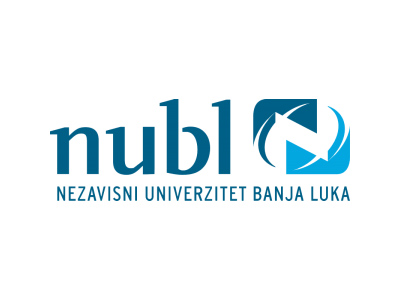 PEDAGOŠKI FAKULTET - APRILSKI ROK – 2023/24.NASTAVNIKAPRILSKI ROKDoc. dr Mira Laketićasistent Manuela Rađević Jokić17.04.2024. – 15:00 Prof.  dr Tešo Ristićasistent Petar Zoranović10.04.2024. – 13:00 Prof. dr Jelena Vojinović Kostić08.04.2024. – 18:00Doc. dr Nedeljko Kajiš17.04.2024. – 10:00-Metodika razvoja govora 1-Metodika razvoja govora 224.04.2024. – 10:00-Kultura govora-Književnost za djecu Prof. dr Nebojša Švraka08.04.2024. – 10:00Doc. mr Radiša Račić10.04.2024. – 14:00Prof. dr Asim Praskić20.04.2024. – 13:00Doc. dr Dragana Aleksić22.04.2024. – 13:30Doc. dr Maja Trifunović20.04.2024. – 08:30Doc. dr Marijana Maran11.04.2024. – 16:30 Doc. dr Gordana Dukić16.04.2024. – 13:00Prof. dr Tanja Čolić23.04.2024. – 14:00 Prof. dr Jasna Bogdanović Čurićasistent Ranka Kurtinović11.04.2024. – 09:00Prof. dr Milomir Martić09.04.2024. – 10:00dr Čedomir Knežević16.04.2024. – 14:00Prof. dr Borka Vukajlović09.04.2024. – 14:00Prof. dr Marin Milutinović15.04.2024. – 13:00Prof. dr Helena Lajšić17.04.2024. – 17:00Doc. dr Ljiljana Čekić25.04.2024. – 12:00 Prof. dr Marija Burgić15.04.2024. – 16:00Prof. dr Gordana Nikolić19.04.2024. – Doc. dr Rada Rakočević19 .04.2024. – Doc. dr Aleksandra Vučenović15.04.2024. – 10:00-Osnove razvojne psihologije-Razvojna psihologija 1-Razvojna psihologija 216.04.2024. – 10:00-Osnove psihologije ličnosti -Psihologija grupa -Psihologija uspjeha -Psihologija motivacije -Psihologija marketinga -Psihologija menadžmenta Prof. dr Rada Čokorilo12.04.2024. – 11:00Prof. dr Ostoja Barašin17.04.2024. – 12:00Prof. dr Marko Jelić26.04.2024. – 10:00Prof. dr Saša Čekrlija26.04.2024. – 16:00Doc. dr Dalibor Dončić18.04.2024. – 16:00 Doc. dr Stevan Petković18.04.2024. – 15:00 Doc. dr Miloš Grujić19.04.2024. – 16:30Doc. dr Radmila Bojanić15.04.2024. – 17:00 Prof. dr Cariša Bešić26.04.2024. – 17:00Doc. dr Slađana Babić11.04.2024. – 16:30Doc. dr Zorana Golubović05.04.2024. – 11:00 Prof. dr Branka Marković10.04.2024. – 11:00 Prof. dr Radomir Čolaković13.04.2024. – 12:00 Prof. dr Marinko Markić10.04.2024. – 12:00 